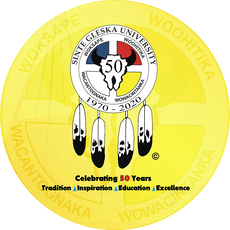 SGU Human Services DepartmentField Placement ApplicationGeneral Application pp. 1-3Faculty Evaluation forms, p. 4****Update Page, p. 5 (limited)PLEASE NOTE:   IT IS IMPORTANT TO FILL OUT THIS ENTIRE APPLICATION FULLY AND CORRECTLY.  INCOMPLETE OR INCORRECT APPS MAY NOT RECEIVE CONSIDERATION.                                                                                                                                 (Spring 2021 ver)FIELD PLACEMENT           Name: GENERAL APP.   ID#           Date Mailing Address: Telephone:    SGU E-mail Address:       @sintegleska.edu1. Level Applying for (check):  HS   290   390   490   Semester to enroll:   spring    summer2. Total semester hours on HS Status Sheet completed to the present:   Cumulative/career GPA:               (must be 2.0 min; all Cs or higher)3. Your Human Services Advisor: 4.  Your Concentration area (check):     CD                 CJ                  MHThe following information is required to help us know you better so that we can find the most useful and satisfying placement for you. Be assured we will use the information with the utmost discretion. 1. What are your expectations for this course and how do you hope to use this in the future? 2.  Please list previous work experience (paid and/or volunteer) and a very brief description of your job responsibilities and how this experience can contribute to this class.  3. We would appreciate your including PERSONAL experiences, which you believe will be helpful to you in this course. 4. Please identify any other knowledge, skills or past EDUCATIONAL experiences, which you believe, will be helpful in this course.  5. Identify your future goals and how do you see this placement experience relating to them. 6.  Do you have any medical condition or physical limitations that could affect placement?  If yes, please describe:7. Identify your current areas of interest in human services; check all that apply:  Age:  Children (0-12)   Teens   Adults     Older AdultsGender:   Female   Male           Social Issues:     Child Abuse         At Risk Youth         Schools       Developmental Disabilities   Substance Abuse       Mental Health      Criminal Justice       Domestic Violence Other (write in) 8.  Identify possible sites:  #1 being of most interest…#1 #2 #3 Have you made any contacts at any of these sites?  If yes, tell us:        FP PERSONAL DISCLOSURE            Name        ID#                           Date:  		We require the following information to ensure client safety and to meet agency requirements for placement. This is required to be completed before each level of Field Placement.  Attach additional pages if needed.    1.  Have you ever been arrested or charged with any criminal offense (excluding minor traffic violations)?  Yes  No     If “Yes”, when and please explain: 2.   Have you ever been convicted or plead guilty to any criminal offense (excluding minor traffic violations)?  Yes  No     If “Yes”, when and please explain: 3. Have you been charged or court adjudicated for child/elder/vulnerable adult abuse or neglect, and/or violent/ assaultive behavior?  (Court adjudicated means that a court has found you committed an act, which falls within these categories, whether the case was in criminal, civil or family court.)    Yes  No     If “Yes”, when and please explain: 4. Are you currently on probation or parole? Yes  No     If “Yes”, when and please explain and provide the name and contact info for your probation or parole officer: 5.  Are you currently in any kind of treatment or transitional program?  Yes  No    If “Yes”, when and please explain: 6.  Do you currently use (in any amount or situation) alcohol or chemical substances?  Yes  No    If “Yes”, please explain: 7.  Have you experienced a physical, emotional, or mental condition that could limit your ability to meet academic and client-care requirements or that may endanger health or safety of persons entrusted in your care?  Yes  No  If “Yes”, when and please explain: 8.  Some FP sites require staff, interns and volunteers who have experienced substance abuse problems to have at least two years of sobriety before working in the agency. If this applies to you, have you met this requirement?  Yes  No      Please explain: 9.  Some FP sites require staff, interns and volunteers who have been mental health consumers to either have completed their treatment at least two years prior to application or have the written recommendation of their mental health professional in order to be considered for placement. If this applies to you, have you met this requirement?  Yes  No     Please explain: 10.  Do you currently have a valid driver’s license?   Yes  No     If “No”, when and please explain: 11.  Have you ever been in arrears or failed to pay child support in this state or elsewhere? Yes  No     If “Yes”, when and please explain: 12.  Do you have any social media accounts and/or postings that may display questionable attitudes and/or behaviors which may be considered poor judgement, unprofessional, unethical, or illegal?  Yes  No  If “Yes”, when and please explain: The above information is truthful and accurate and I have not knowingly withheld any information. I acknowledge that in addition to other action it may be duly authorized to take, SGU can deny my entry into the placement class or later  remove me from this placement if it is shown that I knowingly provided inaccurate or misleading information.                          Signature_________________________________________________ Date_________________________(sending in this page via email from student’s SGU account signifies signature)FP CONSENT TO                 Student Name                              RELEASE INFORMATION         Date:  I understand that it may be necessary for the FP instructor to verify and/or share some of the information I reported on the FP Disclosure Statement with FP site supervisors for the purpose of determining my suitability for field placement. I authorize release of any appropriate information contained on the Disclosure Statement necessary for such matters.       Yes      No     Date FP ETHICAL STANDARDS AGREEMENT                         My signature below affirms I have read, understand, and commit to follow the National Organization for Human Service (NOHS) Council for Standards in Human Services Education (CSHSE) Ethical Standards.  A full listing of these standards is in the back of the HS 200 textbook.  They are also displayed at the back of the HS 290-390-490 Field Placement text.  On-line they can be viewed at http://www.nationalhumanservices.org/ethical-standards-for-hs-professionals  A shorter student-focused statement is attached to the FP Agreement Form, p. 3, with a signature block.  These standards govern this degree program and my Field Placement.   Any additional standards required by the agency/site to which I am assigned will also apply.              I agree to abide by all these ethical standards in my placement. I understand that any ethicalconcerns or violations may result in placement termination.   Yes      No     Date PROFESSIONAL LIABILITY INSURANCE; BACKGROUND CHECK; DRUG TEST1) Individual student malpractice/liability insurance coverage eligibility is required for HS 290 students; official coverage certificates required for HS 390 and 490 students.  Certificate of coverage is to be on file in the HS Dept. before enrollment for HS 390 and 490 students.  Waivers for coverage may be granted for in-service employees who have comparable status through their organization; this status shall be verified by organization supervisor before waiver allowed.  To get coverage, complete the “American Professional Agency” paperwork (available in #129) or go on-line to www.americanprofessional.com.  Give your completed application to HS Dept. staff for processing.  Class lab fees cover the cost of insurance premium.  The below two requirements additionally may apply, depending on cooperating organization and circumstances:   2) Deeper Background checks will be done by many organizations in order to meet their legal responsibility and must be passed before enrollment.  	3) Drug tests will be administered by many organizations in order to meet their legal responsibility and must be passed before enrollment.I understand and will fully cooperate with all these measures to ensure my personal and legal readiness and agency and client safety.  I also understand that failing to meet any of these standards will delay or cancel my progression in the Human Services.    Yes      No     Date Signature_________________________________________________ Date_________________________(sending in this page via email from student’s SGU account signifies signature)   FACULTY EVALUATION             Student Name    FOR STUDENT ENTRY INTO                         ID#     FIELD PLACEMENT  CLASS                         (*2 of these are required*)Directions to the student-applicant:  it is your responsibility to make an appointment with the faculty member.  At this meeting you will go over the below and thoroughly discuss each factor.  You are to cut/paste this page and separate it as a digital file and give it to the Faculty-Evaluator.  The Evaluator will then send this file  from his/her official email to the Field Placement instructor.  **Important Two Faculty Evaluation Forms must be completed:   one from each below… 1)  HS 200; PY 301 (or similar junior-senior course) Instructor.2)  Student’s Advisor or Alternate Instructor who has consistent contact.  Concentration Area, please check:   CD      CJ     MH     Date:Evaluator, please rate below the above named student, using 1 = lowest mark; 5 = highest mark Additional Comments or Concerns: Faculty Signature_______________________________________________________ Date ______________________(or send from Faculty Evaluator’s official email)FIELD PLACEMENT APPLICATIONUPDATE PAGE only for SPECIAL CIRCUMSTANCES*PURPOSE:  *This page is only for the student who completed the full FP application in the Fall or early Spring of the current academic year, but will not actually enroll until the following summer session, ~4 to 6 months later ~~~ and who’s status has essentially remained unchanged.  If there is a longer gap, the student will complete the entire General Application again.To use this page, the applicant is to cut/paste this page to a separate file, complete it, then send to the Field Placement instructor.Student Name                              ID # Telephone:    SGU E-mail Address:   @sintegleska.eduCheck level desired:   HS   290   390   490               Semester to enroll:   spring    summer*****************************************************************************I affirm my earlier FP General Application still accurately reflects my status (personally, academically, and legally).      Yes             NoI also affirm or have applied for Malpractice-Liability Insurance (390 & 490 levels):  Check:   I have coverage that will go through class time; copy of certificate should be in file.  I have completed an application but am awaiting coverage.  Note: application should be completed early April for 1 May summer-term coverage. I also affirm I consulted with the FP Coordinator (name): on this date:and am fully informed as to what is expected from me:    Yes         NoAdd any notes here that would be helpful to planning your placement:  Factor:1:  Very Deficient2:  Poor3: Fair4:Good5:  Excellent1.  Attendance2.  Punctuality                                    a. Class                                                                       b. Assignments                        2.  Punctuality                                    a. Class                                                                       b. Assignments                        3.  Communication                               a.  Oral                                                                b.  Written                                                               c. Technology3.  Communication                               a.  Oral                                                                b.  Written                                                               c. Technology3.  Communication                               a.  Oral                                                                b.  Written                                                               c. Technology4.  Student displays and demonstrates the below Lakota Virtues…4.  Student displays and demonstrates the below Lakota Virtues…4.  Student displays and demonstrates the below Lakota Virtues…4.  Student displays and demonstrates the below Lakota Virtues…4.  Student displays and demonstrates the below Lakota Virtues…4.  Student displays and demonstrates the below Lakota Virtues…A.  Woksape:  Wisdom. means having the experience and knowledge to know what is proper and right, and then exercise good sense and judgmentB.  Woohitika:  Bravery... means having the courage and composure to be daring, take risks, to boldly act in order to be successful and reach goalsC.  Wowacintanka:  Fortitude... means grit, having a strong mind and heart, be resilient, and act in a determined manner to overcome challenges.  D.   Wacantognaka:  Generosity…   means readiness and actions to be giving and helpful to others.  5.  Student’s understanding of and commitment to the helping field6.  Student’s “readiness” 